الجمـــهورية الجزائريــة الديمقراطيــة الشعبيـــةوزارة التعليم العالي و البحث العلميجامعة 8 ماي 1945 قالمةكلية العلوم الاقتصادية والتجارية وعلوم التسييرقسم العلوم التجارية التصريح الشرفيالخاص بالالتزام بقواعد النزاهة العلمية لإنجازمذكرة ماسترنحن الممضون أسفله.(1) السيد (ة):..................................................................... الصفة: طالب (ة)الحامل (ة) لبطاقة التعريف الوطنية رقم:............................. والصادرة بتاريخ......................................(2) السيد (ة):..................................................................الصفة: طالب (ة)الحامل (ة) لبطاقة التعريف الوطنية رقم:............................. والصادرة بتاريخ......................................المسجل(ون) بكلية العلوم الاقتصادية والتجارية وعلوم التسييرقسم علوم التسييرو المكلف(ون) بإنجاز  أعمال بحث: (مدكرة ماستر):تخصص.............................................................عنوانها: .................................................................................................................................................................................................................................................................................................................................. أصرح بشرفي أني ألتزم بمراعاة المعايير العلمية و المنهجية و معايير الأخلاقيات المهنية والنزاهة الأكاديمية المطلوبة في انجاز البحث المذكور أعلاه.* طبقاٌ للقرار رقم 1082 المؤرخ في 27 ديسمبر 2020 الـمحدد للقـواعد المتعلقة بالوقاية من السرقة العلمية ومكافحتها.التاريخ:.........................توقيع الطالب (1)                        توقيع الطالب (2)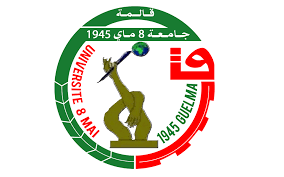 